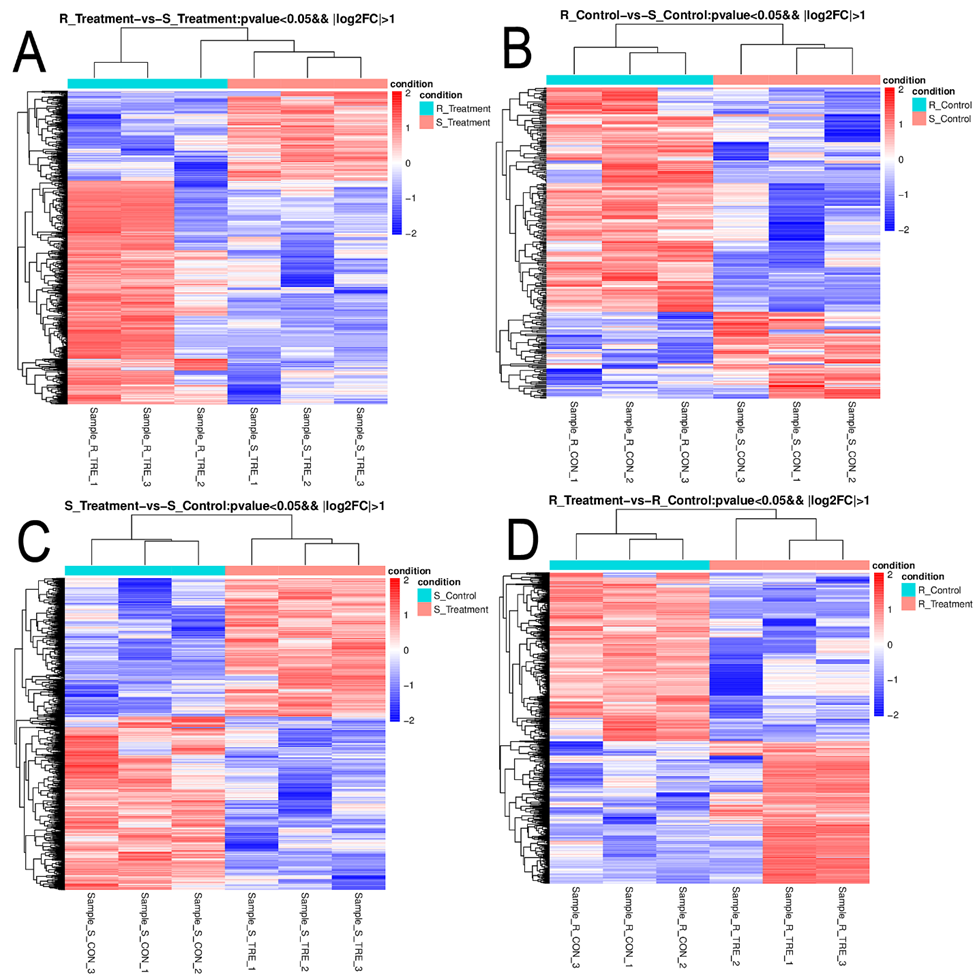 Supplementary Figure 1. The clustering analysis results of each group .Red in the figure indicates a highly expressed gene, and blue indicates a gene with a low expression protein.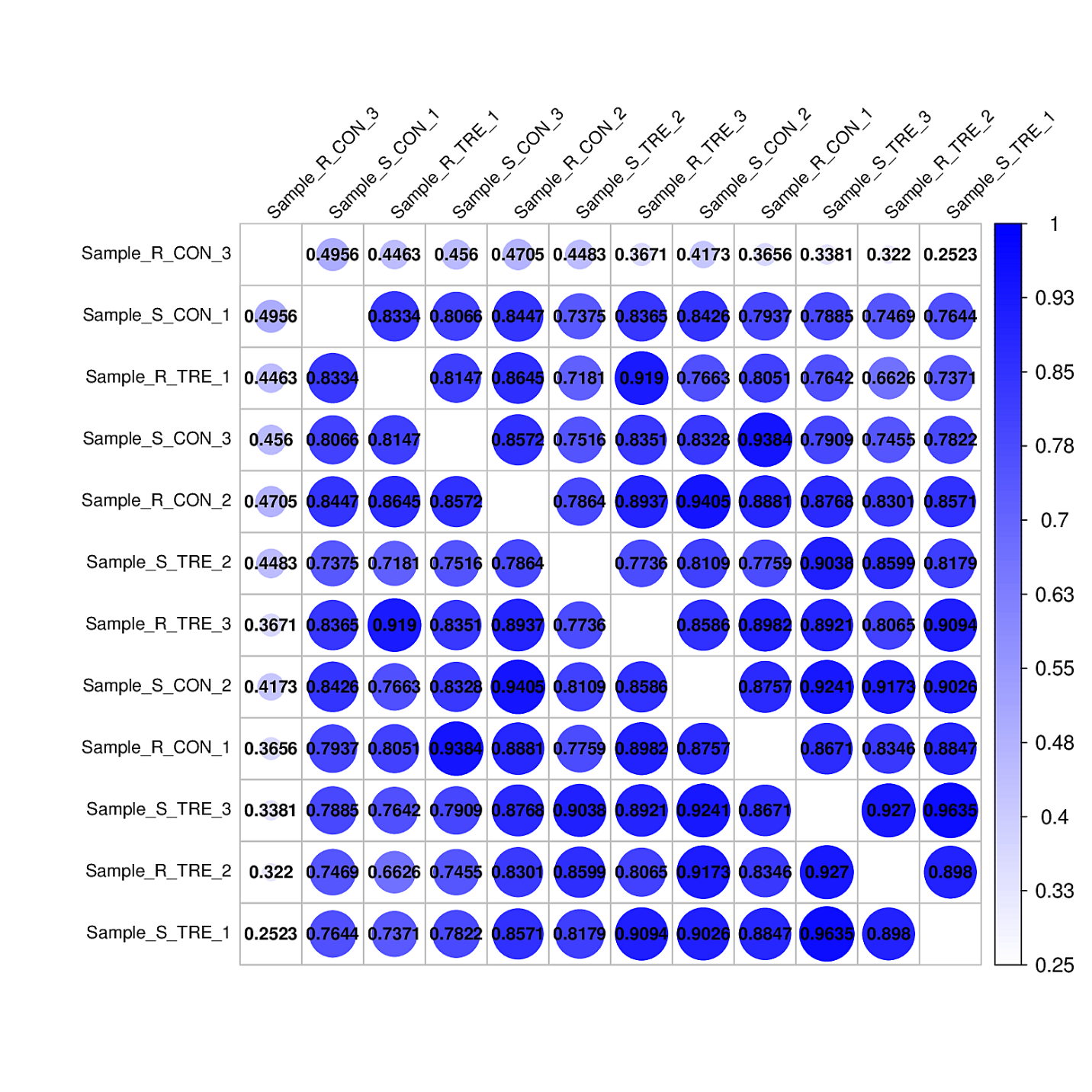 Supplementary Figure 2.  Heat map of correlation coefficient between samples.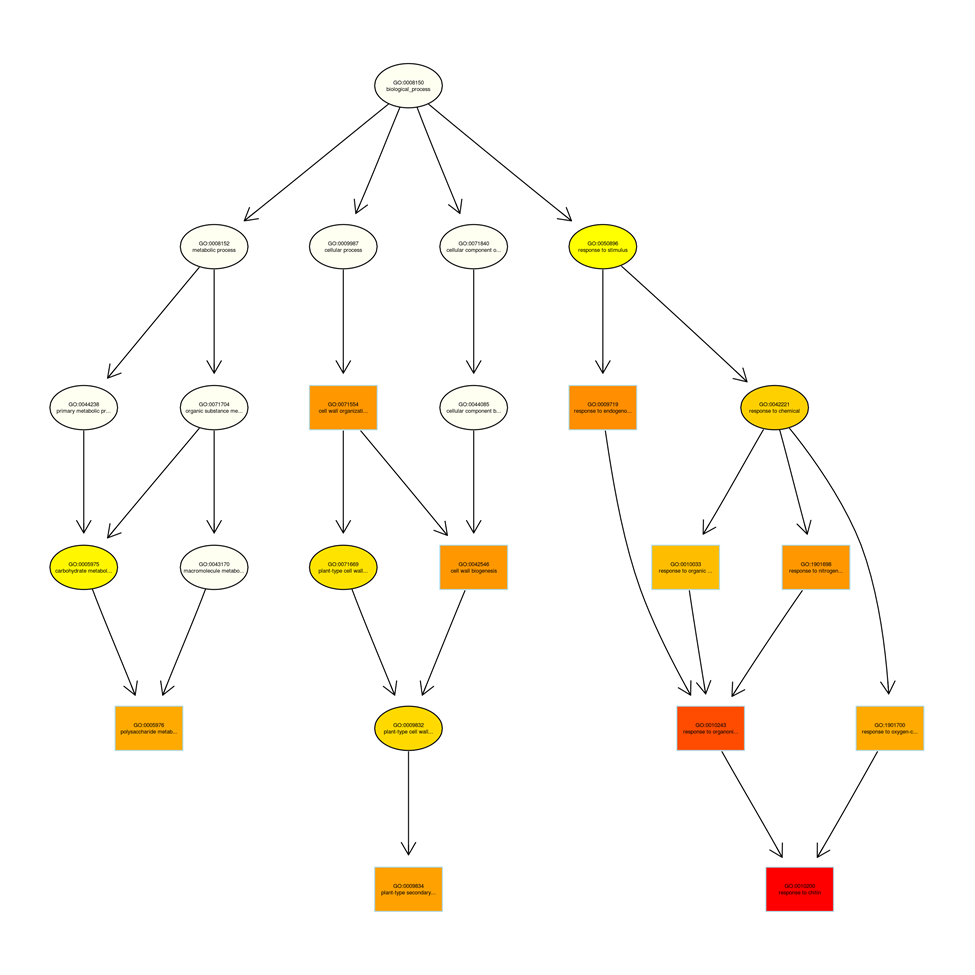 Supplementary Figure 3. Differential gene topGO directed acyclic graph in terms of BP in RT vs RC. The most significant nodes are represented by rectangles. The color of the rectangle represents the saliency of the enrichment, and the saliency from yellow to red is becoming more and more high. The basic information of each node is displayed in the corresponding graphic, which is GO ID and GO term.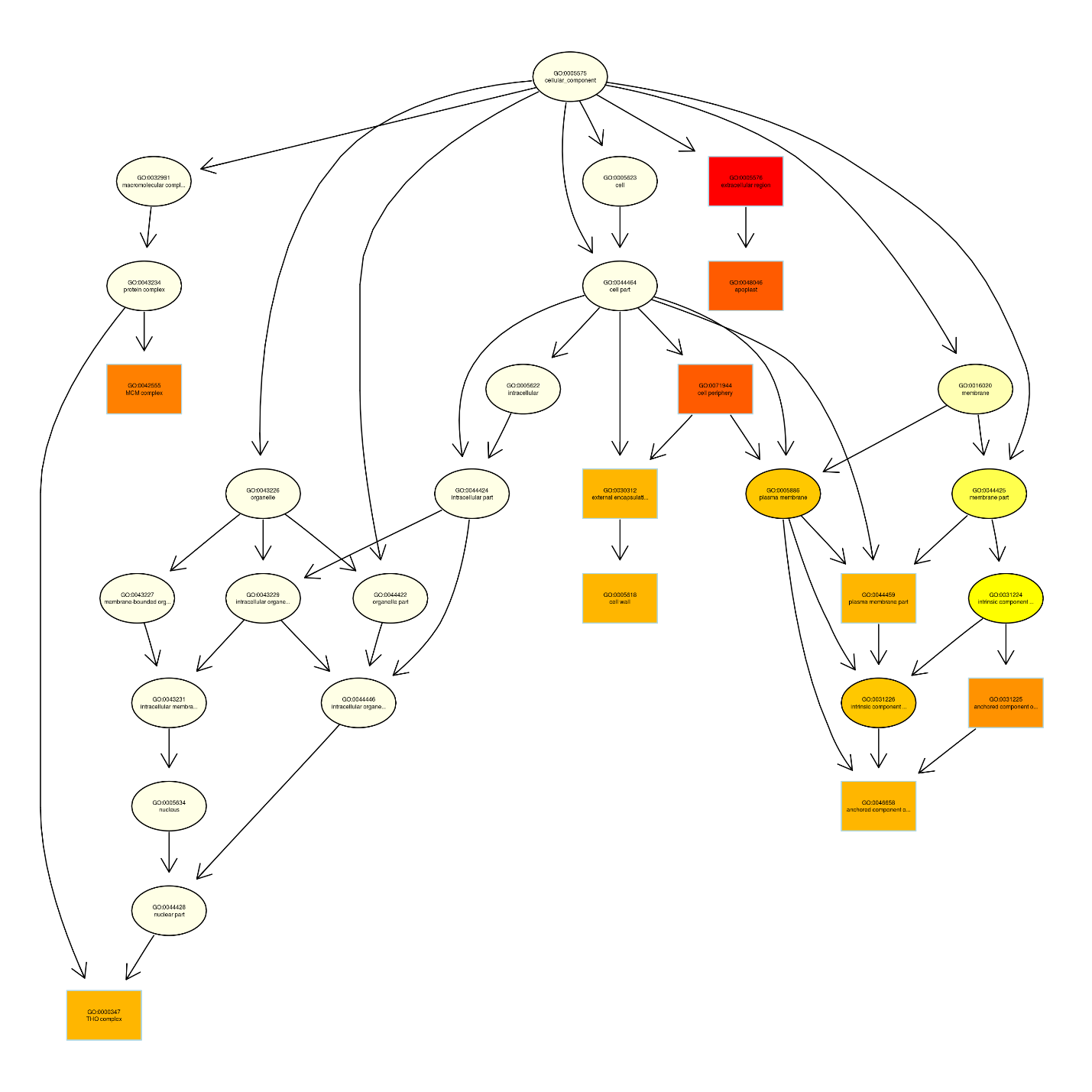 Supplementary Figure 4. Differential gene topGO directed acyclic graph in terms of CC in RT vs RC .The most significant nodes are represented by rectangles. The color of the rectangle represents the saliency of the enrichment, and the saliency from yellow to red is becoming more and more high. The basic information of each node is displayed in the corresponding graphic, which is GO ID and GO term.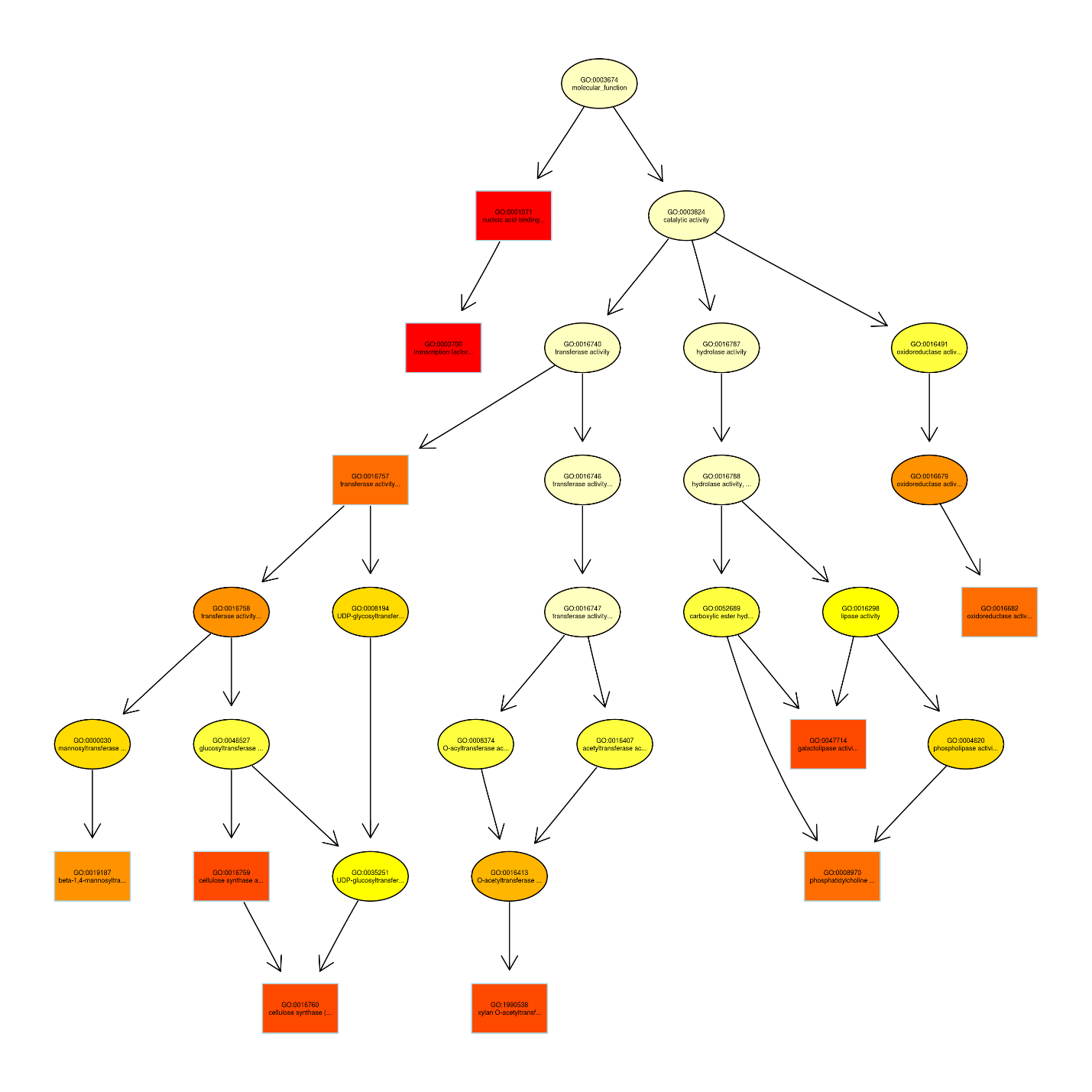 Supplementary Figure 5. Differential gene topGO directed acyclic graph in terms of MF in RT vs RC. The most significant nodes are represented by rectangles. The color of the rectangle represents the saliency of the enrichment, and the saliency from yellow to red is becoming more and more high. The basic information of each node is displayed in the corresponding graphic, which is GO ID and GO term.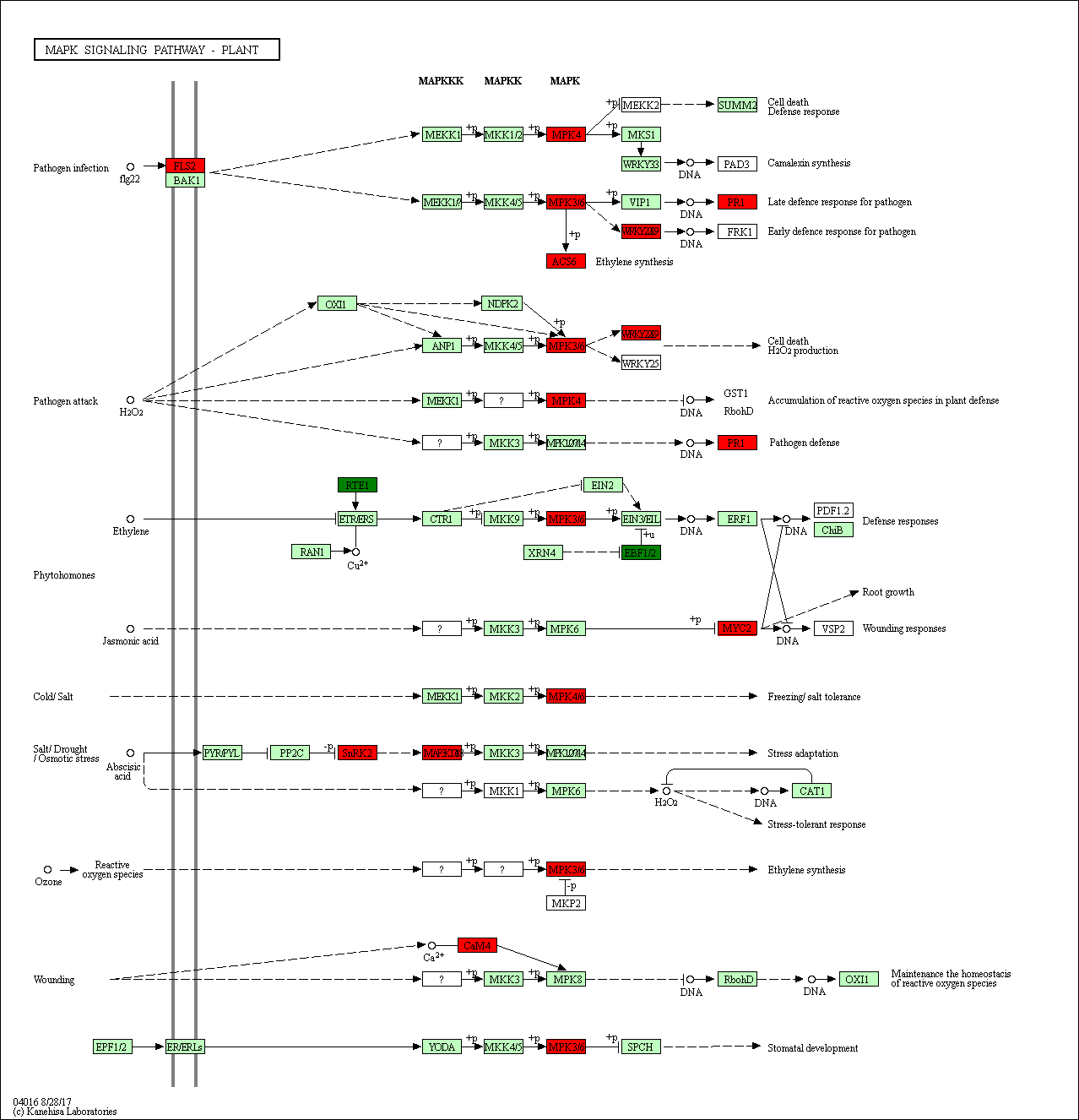 Supplementary Figure 6.   KEGG map for MAPK signaling pathway. Red on the KEGG pathway map indicates up-regulated genes, green indicates down-regulated genes, and yellow indicates that the corresponding genes are both up-regulated and down-regulated. 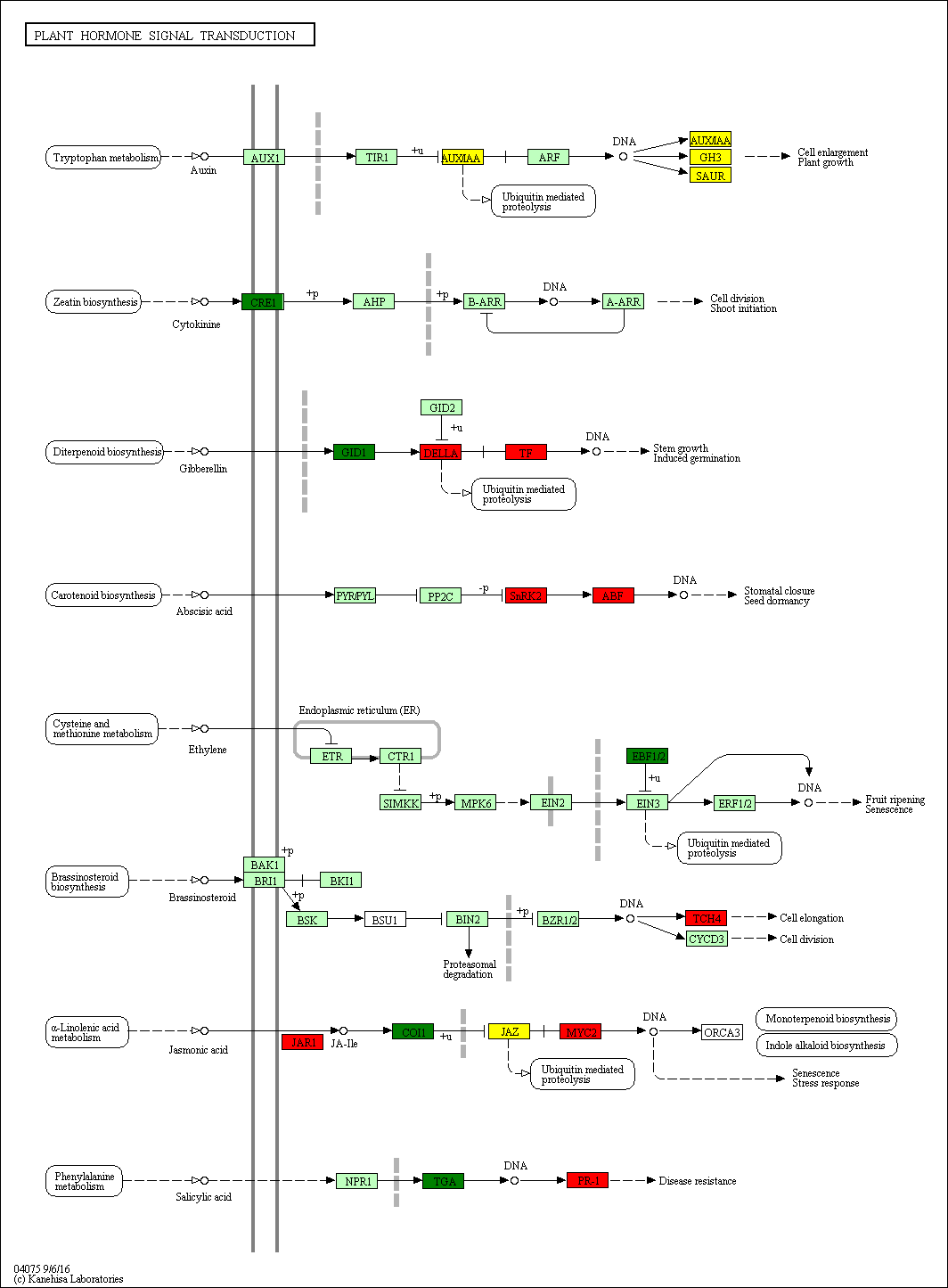 Supplementary figure 7. EGG map for plant hormone signal transduction pathway. Red on the KEGG pathway map indicates up-regulated genes, green indicates down-regulated genes, and yellow indicates that the corresponding genes are both up-regulated and down-regulated. auxin-responsive protein IAA, two-component response regulator ARR-A family, ethylene-responsive transcription factor 1, xyloglucosyl transferase TCH4, jasmonate ZIM domain-containing protein and transcription factor MYC2 were found up regulated.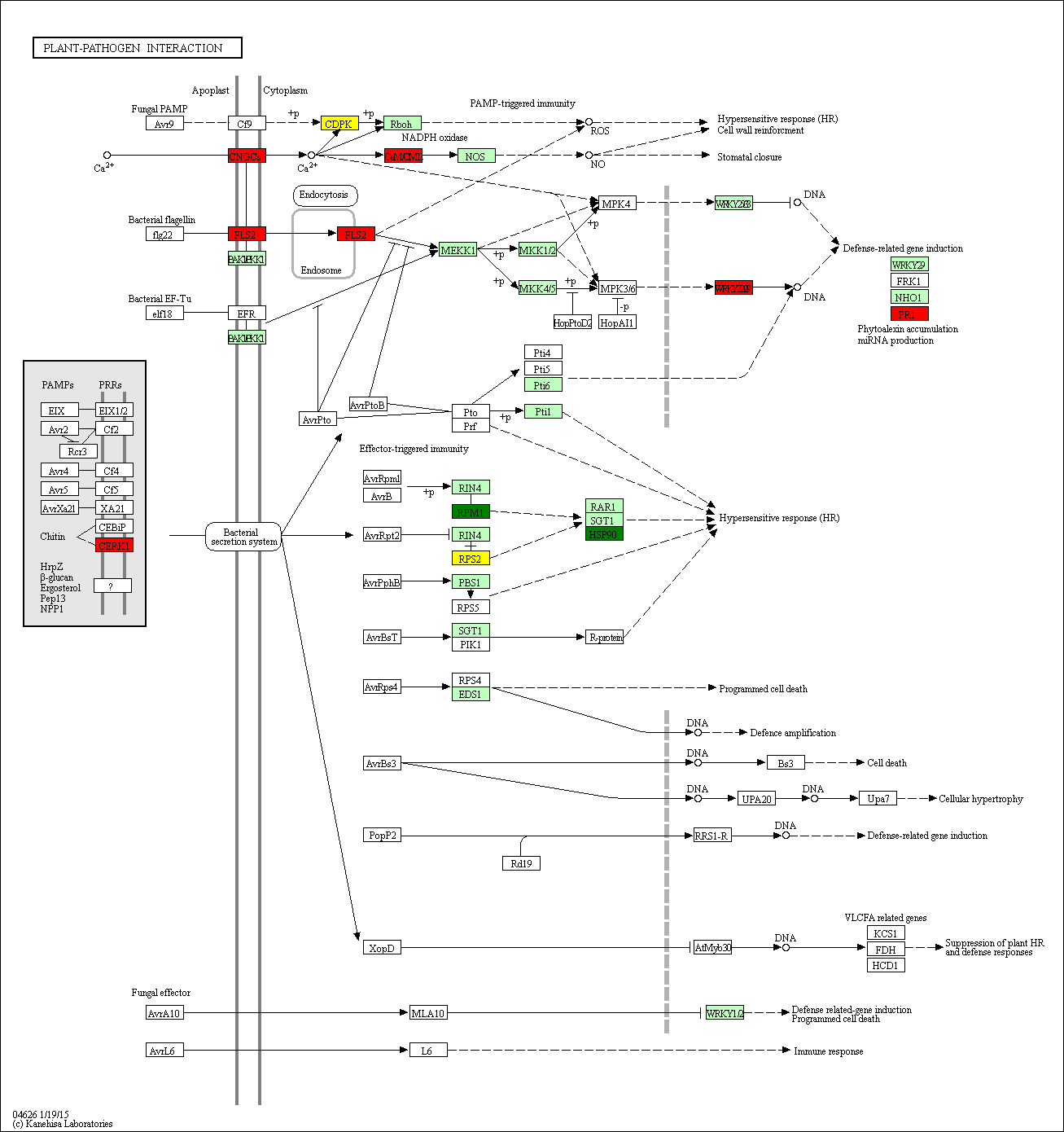 Supplementary Figure 8.  KEGG map for plant pathogen interaction. Red on the KEGG pathway map indicates up-regulated genes, green indicates down-regulated genes, and yellow indicates that the corresponding genes are both up-regulated and down-regulated. CDPKs , WRKY33, RPM1-interacting protein 4, putative disease resistance protein At1g50180, disease resistance protein RPS2 were found to be up regulated.Supplementary Table 3 showing gene id, names, p-value and fold changes in all four datasetsGene_idpvalFold change (log2fc )in RMSMRT RCRT STRT RCRT STST SCDescriptionPathway1079470610.0120.013.81-aminocyclopropane-1-carboxylate synthase-likepath:ghi00270,path:ghi040161079490190.0316.313.71-aminocyclopropane-1-carboxylate synthase-likepath:ghi00270,path:ghi040161079138230.010.2720.294-coumarate--CoA ligase 1-likepath:ghi00130,path:ghi00360,path:ghi009401078974730.0090.2230.284-coumarate--CoA ligase 1-likepath:ghi00130,path:ghi00360,path:ghi009401079582800.013.2032.25'-adenylylsulfate reductase 2, chloroplastic-likepath:ghi009201079120500.023.961890.0460S ribosomal protein L15-likepath:ghi030101078973480.013.18ABC transporter G family member 35-like1079168370.005.02ABC transporter G family member 9-like1079006930.02324.53.20abscisic acid 8'-hydroxylase 1-likepath:ghi009061079294520.049.682.8abscisic acid 8'-hydroxylase 1-likepath:ghi009061079049340.044.815.9allene oxide synthase, chloroplastic-likepath:ghi005921079109480.0045.11antifungal protein ginkbilobin-2-like1079510460.01412.0450.4auxin-induced protein 22D-likepath:ghi040751079417450.0312358.190140auxin-responsive protein SAUR36-likepath:ghi040751079506670.0243.70.22beta-galactosidase 1-like1079130330.0085.40.256beta-galactosidase 3-like1079094310.0252.80.170beta-galactosidase 3-like1079099940.0133.196bZIP transcription factor 53-like1078914210.0220.309caffeic acid 3-O-methyltransferase 1-likepath:ghi009401079471860.0010.1640.29caffeic acid 3-O-methyltransferase-likepath:ghi009401079539120.0209.5357.77calcium-binding protein CML24-likepath:ghi046261079517880.0257.475.8calcium-binding protein PBP1-like1079089810.0234.931calcium-dependent protein kinase 26-likepath:ghi046261079365450.0165.054calcium-dependent protein kinase 28-likepath:ghi046261078980450.0100.098callose synthase 7-like1079226160.0106.193.9calmodulin-binding protein 25-like1079184570.0277.1285.6calmodulin-binding protein 60 B-like1079402460.0153.424cellulose synthase-like protein D31079595250.0020.6521.7chaperone protein dnaJ 20, chloroplastic-like1079028410.01322.019.7chaperone protein dnaJ 49-likepath:ghi041411079185200.0243.88cysteine-rich and transmembrane domain-containing protein A-like1079353566.9323.812.64cysteine-rich repeat secretory protein 38-like1079024690.0016.354.1cytochrome P450 71A1-likepath:ghi009051079318440.0094.7359113.1cytochrome P450 71A1-like1079054680.02523.8cytokinin dehydrogenase 5-likepath:ghi009081079046270.0000149.879.2dehydration-responsive element-binding protein 1D-like1079363920.00246.41inf0dehydration-responsive element-binding protein 1E-like1079319980.0153.73315.6disease resistance protein RGA2-like1079230000.00818.8272.5ethylene-responsive transcription factor ERF027-like1079089080.0408.04334.1ethylene-responsive transcription factor ERF109-like1079200860.0143.228ethylene-responsive transcription factor ERF1191079582020.0160.194expansin-A11-like1079055370.0010.050expansin-A11-like1079130630.0053.917F-box protein At5g49610-like1079577720.0483.636F-box protein FBW2-like1078872360.0408.499F-box protein PP2-B13-like1078874920.0375.8755.2flavonoid 3',5'-hydroxylase-like1079021980.0034.2042.44flavonol sulfotransferase-like1079407120.0040.246glucan endo-1,3-beta-glucosidase, basic isoform-like1079441790.0390.338glucan endo-1,3-beta-glucosidase-like1079127790.0110.2953.340.23glucomannan 4-beta-mannosyltransferase 2-like1079619760.02018.3012.1glucose-6-phosphate/phosphate translocator 2, chloroplastic-like1079287490.0332.7672.32glycine-rich RNA-binding protein GRP1A-like1079591000.0383.5970.1714.66heat shock cognate 70 kDa protein 2-likepath:ghi03040,path:ghi04141,path:ghi041441079199280.0430.3470.085.7heat shock cognate protein 80-likepath:ghi04141,path:ghi046261079142470.0332.868hypersensitive-induced response protein 1-like1079136870.03410.2618.8inositol-3-phosphate synthase-likepath:ghi005621079103060.0234.4996.06isoflavone 2'-hydroxylase-like1079453490.0393.7662.8isoflavone 3'-hydroxylase-likepath:ghi009431078990420.0210.088laccase-4-like1079591710.0340.0530.11laccase-4-like1079450880.00919.6650.07L-ascorbate oxidase homolog1079322940.01315.83148.6L-ascorbate oxidase homolog1079446760.0453.811late embryogenesis abundant protein At1g64065-like1079161770.0422.801late embryogenesis abundant protein Lea5-D1079127440.0235.7524.2LEAF RUST 10 DISEASE-RESISTANCE LOCUS RECEPTOR-LIKE PROTEIN KINASE-like 2.71078913710.0383.422leucine-rich repeat receptor-like tyrosine-protein kinase PXC31079152400.00521.009linoleate 13S-lipoxygenase 3-1, chloroplastic-likepath:ghi00591,path:ghi005921079042130.01112.416.4linoleate 13S-lipoxygenase 3-1, chloroplastic-likepath:ghi00591,path:ghi005921079531990.0100.0312.85LRR receptor-like serine/threonine-protein kinase GSO11079453040.0179.16611.1mitogen-activated protein kinase 8-like1079440110.0323.238mitogen-activated protein kinase kinase kinase 3-like1079270330.0094.254mitogen-activated protein kinase kinase kinase NPK1-like1078979040.00094.95mitogen-activated protein kinase kinase kinase YODA-like1078925810.00112.30mitogen-activated protein kinase kinase kinase YODA-like1079095730.03944.94MLP-like protein 311079616730.0200.3187.1MLP-like protein 4231079136200.0135.469myb-like protein Q1078870140.00424.278.7myb-related protein A-like1078989290.00378.8426.3myb-related protein Myb4-like1079302500.0493.7514.6NAC domain-containing protein 62-like1079358220.0367.679NAC domain-containing protein 83-like1078941120.0006.1993.6NADH-ubiquinone oxidoreductase chain 5-likepath:ghi001901079074850.0252.9233NADPH--cytochrome P450 reductase 2-like1079267760.00510.127.11pathogenesis-related protein PR-4-like1078969710.0044.125.3pectinesterase-likepath:ghi000401079329950.03228.86peroxidase 45-likepath:ghi009401079270572.869.067peroxidase 4-likepath:ghi009401079230410.0468.824phospholipase A1-Ibeta2, chloroplastic-like1079122070.0303276.676393phospholipase A1-Ibeta2, chloroplastic-like1079366090.0118.371probable calcium-binding protein CML23path:ghi046261079610560.00423.05probable disease resistance protein At1g122801079289000.0282.767probable disease resistance protein At5g63020path:ghi046261079277114.2020.525.97E+01probable glutathione S-transferasepath:ghi004801079188710.01515.69probable glutathione S-transferasepath:ghi004801079281060.0113.552probable LRR receptor-like serine/threonine-protein kinase At1g534301079132420.0088.3126.4probable serine/threonine-protein kinase DDB_G02842511079489750.0072517.299611probable WRKY transcription factor 33path:ghi04016,path:ghi046261078995960.017.25probable WRKY transcription factor 33path:ghi04016,path:ghi046261079299640.02717.614probable WRKY transcription factor 501079538980.0368.63416probable WRKY transcription factor 501079464760.0253.08proline-rich receptor-like protein kinase PERK91079382460.032.987proline-rich receptor-like protein kinase PERK91079286150.0453.30protein NDR1-like1079625650.00082.0protein SRG1-like1079625630.0358.27protein SRG1-like1079510920.0179.786.2protein TIFY 10A-likepath:ghi040751079070890.00310.3protein TIFY 10B-likepath:ghi040751078911800.0275.77protein YLS9-like1079062000.043.67protein YLS9-like1079239550.044.55putative disease resistance protein At1g50180path:ghi046261079292920.0223.2putative disease resistance protein RGA31078943280.0413.1putative disease resistance protein RGA31079103590.0076.883.8putative wall-associated receptor kinase-like 161079103530.0317.47.6putative wall-associated receptor kinase-like 161079389720.0415.14.6receptor-like protein 121079320190.0116.48.3RING-H2 zinc finger protein RHA1a-like1079440880.020InfRNA-binding protein 38-like1078919840.0173.12.7rust resistance kinase Lr10-like1079400190.01011.0scarecrow-like protein 211079179170.0285.292scarecrow-like protein 211078922400.02740.2452.80.35terpene synthase 10-likepath:ghi009021079297150.01711.18TMV resistance protein N-like1079349760.0434.153TMV resistance protein N-like1079352470.00623.60transcription factor bHLH18-like1079290846.27389.15.57E+01transcription factor bHLH92-like1079268670.000114.828.9transcription factor MYB108-like1079406770.00329.4528transcription factor MYB44-like1079335720.0215.0093.88transcription factor MYC2-likepath:ghi04016,path:ghi040751079619730.00644.209tryptophan synthase beta chain 1-likepath:ghi00260,path:ghi004001079118350.0230.2540.29UDP-glycosyltransferase 83A1-like1079014040.02231.9WAT1-related protein At4g08300-like1079354900.0119.475WAT1-related protein At5g07050-like1079603360.02710.05Inf0xyloglucan endotransglucosylase/hydrolase protein 22-likepath:ghi040751078922340.0289.07457xyloglucan endotransglucosylyase/hydrolase protein 22-likepath:ghi040751078868170.0173.071zinc finger protein CONSTANS-LIKE 3-like1079209140.00515.922.7zinc finger protein ZAT10-like